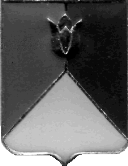 СОБРАНИЕ ДЕПУТАТОВ КУНАШАКСКОГО МУНИЦИПАЛЬНОГО РАЙОНА ЧЕЛЯБИНСКОЙ ОБЛАСТИРЕШЕНИЕ3 заседание«26 » 03. 2024 г.  №14О    внесении изменений в   Положениеоб оказании единовременной социальной помощи гражданам, находящимся в трудной жизненной ситуацииРассмотрев письмо главы Кунашакского муниципального района от 27.02.2024 года № 148-м, руководствуясь Федеральным законом от 06.10.2003 года № 131-ФЗ «Об общих принципах организации местного самоуправления в Российской Федерации», Федеральным законом от 17.07.1999 года №178-ФЗ «О государственной социальной помощи», Уставом Кунашакского муниципального района, Собрание депутатов Кунашакского муниципального районаРЕШАЕТ:	Внести  изменения   в Положение об оказании единовременной социальной помощи, гражданам, находящимся в трудной жизненной ситуации  утвержденного Решением Собрания депутатов  от 23.10.2019г. №116, согласно приложению.           2.  Контроль исполнения настоящего решения возложить на постоянную комиссию по социальным вопросам, образованию, здравоохранению Собрания депутатов Кунашакского муниципального района.          3. Настоящее решение вступает в силу со дня подписания и подлежит опубликованию в средствах массовой информации в соответствии с действующим законодательством. ПредседательСобрания депутатов		                                                             Н.В. ГусеваПриложениек решению Собрания депутатовКунашакского муниципального района                                                                                                     от 26.03. 2024 года № 14Изменения в «Положение об оказании единовременной социальной помощи гражданам, находящимся в трудной жизненной ситуации  утвержденного  решением Собрания депутатов Кунашакского муниципального района от 23 октября 2019 года № 116           1. В пункте 6 раздела 1 слова «Единая государственная информационная система социального обеспечения» заменить словами «государственная информационная система «Единая централизованная цифровая платформа в социальной сфере»».   Глава района                                                                                      Р.Г.Вакилов